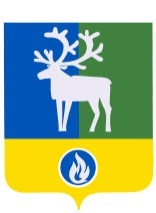 БЕЛОЯРСКИЙ РАЙОНХАНТЫ-МАНСИЙСКИЙ АВТОНОМНЫЙ ОКРУГ – ЮГРААДМИНИСТРАЦИЯ БЕЛОЯРСКОГО РАЙОНАПРОЕКТПОСТАНОВЛЕНИЕот  __ июня 2023 года                                                                                                      № ____Об утверждении Порядка предоставления субсидии юридическим лицам, индивидуальным предпринимателям на оплату соглашения о финансовом обеспечении затрат, связанных с оказанием муниципальных услуг в социальной сфере по направлению деятельности «реализация дополнительных общеразвивающих программ для детей» в соответствии с социальным сертификатом на получение муниципальной услуги в социальной сфере Белоярского районаВ  соответствии  с федеральными  законами  от  6  октября 2003 года № 131-ФЗ «Об общих принципах организации местного самоуправления в Российской Федерации», от  13  июля 2020 года № 189-ФЗ «О государственном (муниципальном) социальном заказе  на   оказание   государственных   (муниципальных)   услуг   в    социальной сфере» п о с т а н о в л я ю:            1. Утвердить прилагаемый Порядок предоставления субсидии юридическим лицам, индивидуальным предпринимателям на оплату соглашения о финансовом обеспечении затрат, связанных с оказанием муниципальных услуг в социальной сфере по направлению деятельности «реализация дополнительных общеразвивающих программ для детей» в соответствии с социальным сертификатом на получение муниципальной услуги в социальной сфере Белоярского района.2. Опубликовать настоящее постановление в газете «Белоярские вести. Официальный выпуск».3. Настоящее постановление вступает в силу после его официального опубликования, но не ранее 1 сентября 2023 года.4. Контроль за выполнением постановления возложить на заместителя главы Белоярского района по социальным вопросам Сокол Н.В., заместителя главы Белоярского района, председателя Комитета по финансам и налоговой политике администрации Белоярского района Плохих И.А.Глава Белоярского района                                                                                      С.П.МаненковУТВЕРЖДЕНпостановлением администрации Белоярского района от __ июня 2023 года №ПОРЯДОК предоставления субсидии юридическим лицам, индивидуальным предпринимателям на оплату соглашения о финансовом обеспечении затрат, связанных с оказанием муниципальных услуг в социальной сфере по направлению деятельности «реализация дополнительных общеразвивающих программ для детей» в соответствии с социальным сертификатом на получение муниципальной услуги в социальной сфере Белоярского района            1. Настоящий Порядок предоставления субсидии юридическим лицам, индивидуальным предпринимателям на оплату соглашения о финансовом обеспечении затрат, связанных с оказанием муниципальных услуг в социальной сфере по направлению деятельности «реализация дополнительных общеразвивающих программ для детей» в соответствии с социальным сертификатом на получение муниципальной услуги в социальной сфере Белоярского района (далее – Порядок), разработан в соответствии со статьей 78.4 Бюджетного кодекса Российской Федерации, частью 2 статьи 22 Федерального закона от 13 июля 2020 года № 189-ФЗ «О государственном (муниципальном) социальном заказе на оказание государственных (муниципальных) услуг в социальной сфере» (далее – Федеральный закон № 189-ФЗ) и определяет цели и условия предоставления субсидии из бюджета Белоярского района юридическим лицам, индивидуальным предпринимателям, оказывающим муниципальные услуги в социальной сфере по направлению деятельности «реализация дополнительных общеразвивающих программ для детей».            2. Целью предоставления субсидии юридическим лицам, индивидуальным предпринимателям (далее – получатели субсидии) является исполнение муниципального социального заказа на оказание муниципальных услуг в социальной сфере по направлению деятельности «реализация дополнительных общеразвивающих программ для детей» (далее – муниципальная услуга) в соответствии с социальным сертификатом на получение муниципальной услуги (далее – социальный сертификат).           3. Предоставление субсидии осуществляется в пределах бюджетных ассигнований, предусмотренных решением о бюджете Белоярского района на текущий финансовый год и плановый период и доведенных на цели, указанные в пункте 2 настоящего Порядка, Комитету по образованию администрации Белоярского района (далее –  Уполномоченный орган) лимитов бюджетных обязательств в рамках реализации мероприятия «Обеспечение персонифицированного финансирования дополнительного образования детей» муниципальной программы Белоярского района «Развитие образования».           4. Результатом предоставления субсидии является оказание 
в соответствии с требованиями к условиям и порядку оказания муниципальных услуг в социальной сфере по реализации дополнительных общеразвивающих программ в Белоярском районе, утвержденными распоряжением Уполномоченного органа (далее – Требования), муниципальной услуги потребителям услуг, предъявившим получателю субсидии социальный сертификат.           5. Размер субсидии, предоставляемый i-му получателю субсидии (Vi) определяется в формируемом Уполномоченным органом расчете, форма которого утверждается в составе приложения к соглашению по следующей формуле:где:Qj – объем муниципальной услуги, оказываемой в соответствии с социальным сертификатом j-му потребителю услуги;Pj – объем финансового обеспечения затрат, связанных с оказанием муниципальной услуги, определенный в соответствии с Требованиями в расчете на один человеко-час;n – число потребителей, которым муниципальная услуга в соответствии с социальным сертификатом оказывается i-м получателем субсидии.Размер субсидий, предоставляемых в соответствии с соглашениями, 
не может превышать объем финансового обеспечения муниципального социального заказа на соответствующий год, в целях исполнения которого осуществляется отбор исполнителей услуг путем предоставления социального сертификата.6. Субсидия перечисляется в целях оплаты соглашения в порядке финансового обеспечения затрат в сроки, предусмотренные в составе расчета размера субсидии.Перечисление субсидии получателю субсидии в соответствии 
с заключенным соглашением, осуществляется на счета, определенные 
с учетом положений, установленных бюджетным законодательством Российской Федерации.7. Получатель субсидии в срок до 15 октября текущего года и не позднее 1 марта года, следующего за отчетным, представляет в Уполномоченный орган отчет об исполнении соглашения за 9 месяцев текущего года и отчетный год соответственно, а также не позднее 10 рабочих дней со дня оказания муниципальной услуги или частичного ее оказания (в случае реализации части дополнительной общеразвивающей программы), по форме, определенной приложением к соглашению (далее – отчет), в порядке, установленном для заключения соглашения.8. Уполномоченный орган в течение 5 рабочих дней после представления получателем субсидии отчета осуществляет проверку отчета
и наличия требуемых документов.В случае выявления несоответствия установленным требованиям Уполномоченный орган в течение 1 рабочего дня направляет получателю субсидии требование об устранении факта(ов) выявленных нарушений.Получатель субсидии в течение 3 рабочих дней со дня получения требования устраняет факт(ы) выявленных нарушений и повторно предоставляет отчет, указанный в пункте 7 настоящего Порядка.            9. Уполномоченный орган осуществляет контроль за соблюдением получателем субсидии условий оказания муниципальной услуги, в том числе в части достижения результата предоставления субсидии.            10. Органы муниципального финансового контроля Белоярского района осуществляют контроль в соответствии со статьей 26 Федерального закона № 189-ФЗ.            11. В случае установления факта недостижения получателем субсидии результата предоставления субсидии и (или) нарушения Требований, выявленного по результатам проверок, проведенных уполномоченным органом и (или) органами муниципального финансового контроля, получатель субсидии обязан возвратить субсидию в бюджет Белоярского района в течение 10 календарных дней со дня завершения проверки  в размере (R), рассчитанном  по формуле: где:j – объем муниципальной услуги, учтенной при расчете размера перечисленной субсидии, который получателем субсидии не оказан и (или) оказан j-му потребителю услуги с нарушением Требований;Pj  – объем финансового обеспечения затрат, связанных с оказанием муниципальной услуги, определенный в соответствии с Требованиями в расчете на один человеко-час; n – число потребителей, которым муниципальная услуга в соответствии с социальным сертификатом i-м получателем субсидии не оказана и (или) оказана с нарушением Требований.           12. Не использованные в отчетном финансовом году остатки субсидий, предоставляемые в соответствии с соглашениями, остаются в распоряжении получателя субсидии при условии соблюдения достижения им в отчетном финансовом году результата предоставления субсидии, определенного соглашением на соответствующий финансовый год, и оказания муниципальной услуги в соответствии с Требованиями.           13. При расторжении соглашения получатель субсидии возвращает сумму субсидии, предоставленную ранее в целях оплаты соглашения, за исключением суммы, соответствующей объему муниципальных услуг, оказанных в надлежащем порядке до момента расторжения соглашения,  в бюджет Белоярского района, в том числе сумму возмещенного потребителю услуг вреда, причиненного его жизни и (или) здоровью, на основании решения Уполномоченного органа, в сроки, определенные условиями соглашения._________